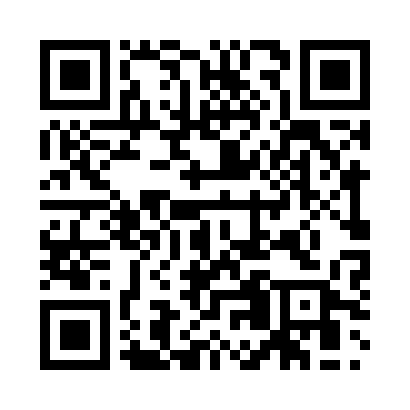 Prayer times for Wolfsburg, Lower Saxony, GermanyWed 1 May 2024 - Fri 31 May 2024High Latitude Method: Angle Based RulePrayer Calculation Method: Muslim World LeagueAsar Calculation Method: ShafiPrayer times provided by https://www.salahtimes.comDateDayFajrSunriseDhuhrAsrMaghribIsha1Wed3:085:451:145:188:4411:092Thu3:045:431:145:188:4511:123Fri3:015:411:145:198:4711:164Sat3:005:391:145:208:4911:195Sun2:595:371:145:218:5111:206Mon2:595:361:135:218:5211:207Tue2:585:341:135:228:5411:218Wed2:575:321:135:238:5511:229Thu2:565:301:135:238:5711:2310Fri2:565:291:135:248:5911:2311Sat2:555:271:135:259:0011:2412Sun2:545:251:135:259:0211:2513Mon2:545:241:135:269:0411:2514Tue2:535:221:135:269:0511:2615Wed2:525:201:135:279:0711:2716Thu2:525:191:135:289:0811:2717Fri2:515:171:135:289:1011:2818Sat2:515:161:135:299:1111:2919Sun2:505:151:135:299:1311:2920Mon2:505:131:135:309:1411:3021Tue2:495:121:135:319:1611:3122Wed2:495:111:145:319:1711:3123Thu2:485:091:145:329:1911:3224Fri2:485:081:145:329:2011:3325Sat2:475:071:145:339:2111:3326Sun2:475:061:145:339:2311:3427Mon2:475:051:145:349:2411:3428Tue2:465:041:145:349:2511:3529Wed2:465:031:145:359:2611:3630Thu2:465:021:145:359:2811:3631Fri2:455:011:155:369:2911:37